ANALISIS LAPORAN KEUANGAN UNTUK MENGUKUR TINGKAT LIKUIDITAS PADA PT. TELKOM INDONESIA TBK (PERSERO) PERIODE 2015-2018(Studi Kasus Laporan Keuangan yang terdapat Di Bursa Efek Indonesia)SKRIPSIDiajukan Untuk Memenuhi Salah Satu SyaratDalam Menempuh Ujian Sarjana Program Strata SatuPada Program Studi Ilmu Administrasi BisnisOleh:Kalpika Cahya Henendya NPM. 152040006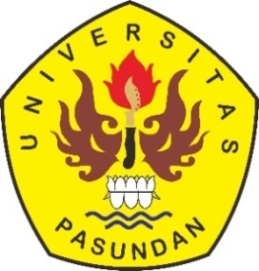 FAKULTAS ILMU SOSIAL DAN ILMU POLITIKUNIVERSITAS PASUNDANBANDUNG2019LEMBAR PENGESAHANANALISIS LAPORAN KEUANGAN UNTUK MENGUKUR TINGKAT LIKUIDITAS PADA PT. TELKOM INDONESIA TBK (PERSERO) PERIODE 2015-2018(Studi Kasus Laporan Keuangan yang terdapat Di Bursa Efek Indonesia)Oleh:Kalpika Cahya HanendyaNPM. 152040006Telah Disetujui/disahkan pada:..........................................................Menyetujui: PembimbingSiti Patimah, SE, M.Si.NIDN. 0407107001Mengetahui:DekanFakultas Ilmu Sosial dan Ilmu PolitikDr. M. Budiana, S.IP., M.Si.NIDN. 0402047002	Ketua ProdiIlmu Administrasi BisnisIda Hindarsah, S.Sos., MM., M.Si.NIDN. 043110701